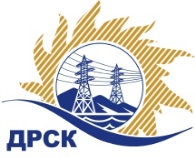 Акционерное Общество«Дальневосточная распределительная сетевая  компания»Протокол заседания Закупочной комиссии по вскрытию поступивших конвертовг. БлаговещенскСпособ и предмет закупки: Открытый запрос предложений на право заключения Договора на выполнение работ: ПИР Строительство ПС 35 кВ КC-6 с двумя одноцепными ВЛ 35 кВ Сковородино-КС-6 , филиал АЭС.Плановая стоимость закупки:  16 679 896,00 рублей без учета НДС (19 682 277,28 руб. с учетом НДС). Закупка 1094 р. 2.1.1 ГКПЗ 2017ПРИСУТСТВОВАЛИ: члены постоянно действующей Закупочной комиссии АО «ДРСК» 2 уровняИнформация о результатах вскрытия конвертов:В адрес Организатора закупки поступило 13 (тринадцать) заявок на участие в закупке, с которыми были размещены в электронном виде на сайте Единой электронной торговой площадки (АО «ЕЭТП»), по адресу в сети «Интернет»: https://rushydro.roseltorg.ru.Вскрытие конвертов было осуществлено в электронном сейфе Организатора закупки на ЕЭТП, в сети «Интернет»: https://rushydro.roseltorg.ru автоматически.Дата и время начала процедуры вскрытия конвертов с предложениями участников: 15:00 (время местное) 27.04.2017.Место проведения процедуры вскрытия конвертов с заявками участников: Единая электронная торговая площадка, в сети «Интернет»: https://rushydro.roseltorg.ruВ конвертах обнаружены заявки следующих участников:Ответственный секретарь Закупочной комиссии 2 уровня АО «ДРСК»	М.Г. ЕлисееваКоврижкина Е.Ю.Тел. 397208№ 432/УКС-В27.04.2017№Наименование участника и его адресПредмет и общая цена заявки на участие в закупке1ООО «Геоинжстрой»г. Москва, ул. Новодмитровская, 2Цена: 16 271 531,20  руб. без учета НДС (19 200 406,82 руб. с учетом НДС). 2ООО «Компания Новая Энергия»г. Новосибирск, ул. Чаплыгина, 93Цена: 15 881 355,93  руб. без учета НДС (18 740 000,00 руб. с учетом НДС). 3АО «Ленгидропроект»г. Санкт-Петербург, ул. Испытателей, 22Цена: 15 927 441,00  руб. без учета НДС (18 794 380,38 руб. с учетом НДС). 4ООО «ПМК Сибири»г. Красноярск, ул. Белинского, 5Цена: 16 679 896,00  руб. без учета НДС (19 682 277,28 руб. с учетом НДС). 5ООО «Проектный Центр Сибири»г. Новосибирск, ул. Михаила Перевозчикова, 7Цена: 16 679 896,00  руб. без учета НДС (19 682 277,28 руб. с учетом НДС). 6ООО «ВЭСП»г. Владивосток, ул. Адмирала Кузнецова, 54аЦена: 15 011 906,00  руб. без учета НДС (НДС не облагается). 7ООО «Северэнергопроект»г. Вологда, ул. Комсомольская, 3Цена: 16 679 896,00  руб. без учета НДС (19 682 277,28 руб. с учетом НДС). 8ООО «Техно Базис»г. Иркутск, ул. Рабочего Штаба, 1/5Цена: 16 500 000,00  руб. без учета НДС (19 470 000,00 руб. с учетом НДС). 9ООО «Электропромервис»г. Вологда, Советский проспект, 135Цена: 16 512 977,46  руб. без учета НДС (19 485 313,40 руб. с учетом НДС). 10ООО «Электросервиспроект»г. Биробиджан, ул. Саперная, 23Цена: 11 973 889,00  руб. без учета НДС (НДС не облагается). 11АО «Гидроэлектромонтаж»г. Благовещенск, ул. Пионерская, 204Цена: 16 679 896,00  руб. без учета НДС (19 682 277,28 руб. с учетом НДС). 12ООО «Союзэнергопроект»г. Москва, ул. Арцимовича Академика, 12Цена: 16 679 896,00  руб. без учета НДС (НДС не облагается). 13ООО ТД «Электрощит»г. Новосибирск, ул. Станционная, 60/1Цена: 15 865 000,00  руб. без учета НДС (18 720 700,00 руб. с учетом НДС). 